Curriculum vitaePERSONAL DETAILS:     ccName				:  KAVUMA 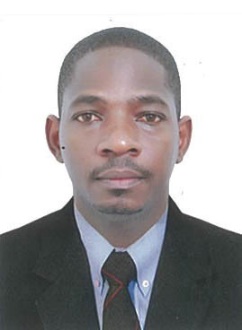 E-mail				:  kavuma.383144@2freemail.com  NATIONALITY		:  Uganda MARITAL STATUS		:   Married LANGUAGES			:    EnglishVisa status			:   Visit Visa
Date Of Birth			:   25/12/1984ADDRESS			:   Dubai - U.A.E	                         POSITION: APPLYING FOR SECURITY GUARDCAREER OBJECTIVE Looking to work with a Company as Security Guard to help minimize criminal activities and protect clients and their belongings; possess athletic abilities and strong demeanor to enforce rules. Highly-motivated and vigilant Security Guard with 3+ years’ progressive experience in conducting patrolling and security tasks. Well-versed in installing and maintaining security alarms and responding to emergencies promptly. In-depth knowledge of providing effective access and egress control. Track record of taking appropriate actions to minimize security threats. PERSONAL PROFILE A reliable, adaptable and loyal person who is possess excellent communication and personal skills A self motivated person with enormous energy and determination Attentive and details enthusiasm, strong determination with positive perception.EDUCATION AND TRANNING QUALIFICATION Ordinary  level certificateAdvanced  level certificate WORK EXPERIENCE COMPANY:        TRANSGUARD GROUP L.L.C  POSITION:          LOADERDURATION:       3 YEARS 2013 – 2016 DUTIES AND RESPONSIBILITIES OF SECURITY GUARD Patrol industrial and commercial premises to prevent and detect signs of intrusion and ensure security of doors, windows, and gates.Answer alarms and investigate disturbances. Monitor and authorize entrance and departure of employees, visitors, and other persons to guard against theft and maintain security of premises.Write reports of daily activities and irregularities, such as equipment or property damage, theft, presence of unauthorized persons, or unusual occurrences.Call police or fire departments in cases of emergency, such as fire or presence of unauthorized persons. Circulate among visitors, patrons, and employees to preserve order and protect property.Answer telephone calls to take messages, answer questions, and provide information during non-business hours or when switchboard is closed.Warn persons of rule infractions or violations, and apprehend or evict violators from premises, using force when necessary.Operate detecting devices to screen individuals and prevent passage of prohibited articles into restricted areas.Escort or drive motor vehicle to transport individuals to specified locations and to provide personal protection.Inspect and adjust security systems, equipment, and machinery to ensure operational use and to detect evidence of tampering. SKILLS Written and Verbal CommunicationFollowing Complex InstructionsInterpersonal SkillsKnowledge of Security Operations and ProcedureManage Multiple TasksKnowledge of Basic Security and Fire Inspection ProceduresPERSONAL SKILLSGood communication skillsHard worked team memberHave ability to work for long hourHave the ability to work under pressureLANGUAGE English Swahili 